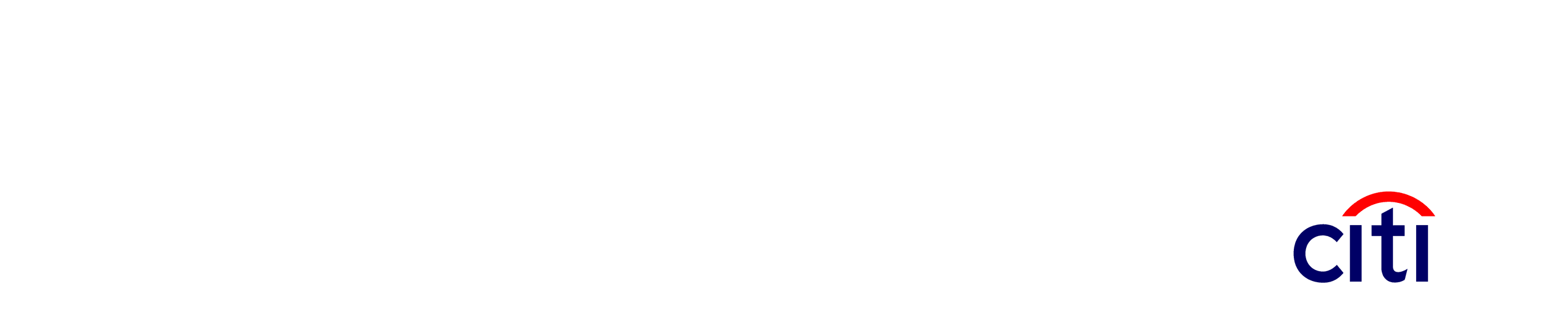 NOTICE OF SECURITY INCIDENTRe:  Your Citibank Account – Security NoticeDear ,On behalf of Citi Cards, we are writing to inform you about a recent incident that involved personal information about you.WHAT HAPPENED  We recently discovered that on between January, 2020 and December, 2021, a Citi employee improperly accessed your account to perform fraudulent online transactions on your account. We take the security of your personal information very seriously and wanted to bring this to your attention. We also wanted to apologize for any inconvenience this may cause you.WHAT INFORMATION WAS INVOLVEDThrough our investigation, we have determined that the personal information involved in the incident may have included your Customer name, address, e-mail address, social security number, phone number, account/card number, security word, CVV code, user-name, expiration date, email address, and balance/credit limit information.WHAT WE ARE DOINGAll fraudulent transactions resulting from this incident have been reversed.  In addition, we closed your account and reissued you a card with a new account number.  Further, we initiated an investigation as soon as we learned of these issues to assess and remediate the incident and limit its effect on you. We continue to use ongoing measures to protect your account and personal information.   What You Can DoWe recommend that you take the following steps to monitor for any potential misuse of your personal information:You should regularly review your account statements and monitor free credit reports.  Please promptly report suspicious or unusual activity on your accounts to us.Under federal law, you are entitled to obtain one free copy of your credit report every twelve months from each of the nationwide consumer reporting agencies.  You can obtain a free copy of your credit report from each agency by calling 1-877-322-8228 or visiting www.annualcreditreport.com. We recommend that you periodically obtain credit reports from each nationwide credit reporting agency.  If you discover information on your credit report arising from a fraudulent transaction, you may request that the credit reporting agency delete that information from your credit report file. You may also consider contacting the credit reporting agencies directly if you wish to put in place a fraud alert or a security freeze.  A fraud alert will notify any merchant checking your credit history that you may be the victim of identity theft and that the merchant should take additional measures to verify the application. Contacting any one of the three agencies will place an alert on your file at all three.  A security freeze restricts all creditor access to your account but might also delay any requests you might make for new accounts. Equifax: 800-525-6285; www.equifax.com; P.O. Box 740241, Atlanta, GA  30374-0241Experian: 1-888-EXPERIAN (397-3742); www.experian.com; P.O. Box 9554, Allen, TX 75013TransUnion: 800-680-7289; www.transunion.com; Fraud Victim Assistance Division, P.O. Box 6790, Fullerton, CA  92834-6790 You will need to supply your name, address, date of birth, Social Security number, and other personal information. The agencies are not permitted to charge you for placing or lifting a freeze. Each credit reporting agency will confirm your request with a unique PIN or password that you will need in order to lift or remove the freeze.  You should keep the PIN or password in a safe place.To report incidents of fraud and identity theft, you can contact the Federal Trade Commission (FTC) at 1-877-ID-THEFT or through their website at http://identitytheft.gov. You can also contact local law enforcement or your state’s attorney general.OTHER IMPORTANT INFORMATIONAs a precaution, we have arranged for you at your option to enroll in a credit monitoring subscription to Experian® IdentityWorks at no cost to you for up to twelve (12) months. To activate this coverage, please call the toll-free number or visit the website, listed below and enter the redemption code.  The redemption code is required for enrollment and is unique for your use and should not be shared.  You will also need to provide your Social Security Number to enroll. Activate [credit monitoring service] in Three Steps:  1. Ensure that you enroll by May 23, 2022 (Your code will not work after this date). 2. Web Site:  Visit the:  https://www.experianidworks.com/3bplus 3. Provide your If you have questions or need an alternative to enrolling online, please call 1-877-441-6943 and provide engagement number B012126.FOR MORE INFORMATION.If you have questions or concerns about this, or if we can be of further assistance to you, please do not hesitate to call us at 800-950-5114Sincerely,Your Citi TeamIMPORTANT CONTACT INFORMATIONYou may obtain information about avoiding identity theft from the FTC. The FTC can be reached at: Federal Trade Commission1-877-ID-THEFT (1-877-438-4338)Consumer Response Center600 Pennsylvania Avenue, NWWashington, DC 20850www.consumer.gov/idtheft IF YOU ARE A MARYLAND RESIDENT:  You may also obtain information about avoiding identity theft from the Maryland Attorney General’s Office.  This office can be reached at:Office of the Attorney GeneralConsumer Protection Division200 St. Paul PlaceBaltimore, MD 21202 (888) 743-0023www.oag.state.md.us IF YOU ARE A NORTH CAROLINA RESIDENT:  You may also obtain information about preventing identity theft from the North Carolina Attorney General’s Office.  This office can be reached at:North Carolina Department of JusticeAttorney General Roy Cooper9001 Mail Service CenterRaleigh, NC 27699-9001 (877) 566-7226http://www.ncdoj.com IF YOU ARE A NEW YORK RESIDENT:  You may also obtain information about preventing identity theft from the New York Department of State's Division of Consumer Protection. This office can be reached at: New York State Division of Consumer Protection123 William Street				One Commerce PlazaNew York, NY 10038-3804			99 Washington Ave.1 (800) 697-1220				Albany, NY 12231-0001 http://www.dos.ny.gov/consumerprotectionIF YOU ARE A DISTRICT OF COLUMBIA RESIDENT: You may also obtain information about preventing identity theft from the D.C. Attorney General’s Office. This office can be reached at:  Office of Consumer Protection441 4th Street, NW Washington, DC 20001 (202) 442-9828https://oag.dc.gov/consumer-protection.